States of Matter - Solids, liquids, GasesReview of Ionic vs Covalent BondsIonic:_________ and _____________________ of electrons__________ bondCovalent:Nonmetal and _____________________ of electrons (equal or _________)___________ bondStates of Matter:Forces other than chemical _________ determine if a substance is a solid, liquid or gas at ______ temperature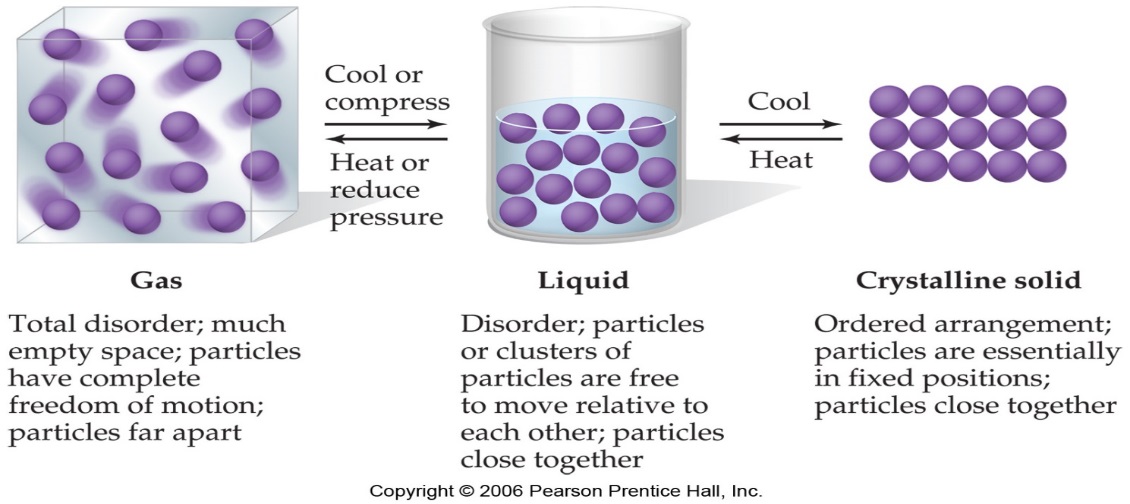 Intermolecular forces:Intermolecular forces are how one _____________ interacts with the molecule next to it.It is not an interaction between ___________, that is a BOND (ionic or covalent).  Intermolecular forces are _________ than bonds between atomsDispersion forces- weak attractions due to shifts in the ___________ that are in the electron cloud.These are ___________ forcesExample:  Dry ice Carbon dioxide is a gas at room temperature yet when the temperature is ________ enough the particles will have enough __________ for each other to come close together and form a _______.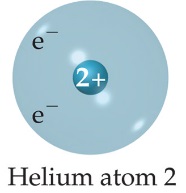 The electrons in the __________ level of helium ________ each other (so tend to stay far away from each other), occasionally wind up on the same __________ of the atom.At that instant, the helium atom is _________, with an _________ of electrons on one ____ and a shortage on the other side.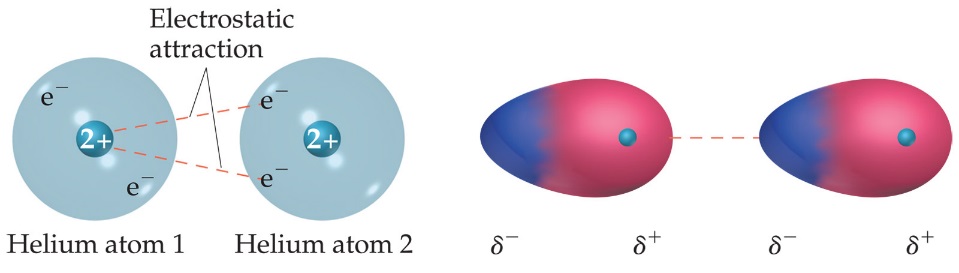 Another Helium nearby would be __________ to the “polar” Helium.  Remember – it is only a temporary arrangement – the electrons are still ______________!These forces are __________ forces Exist mainly between __________ gas atoms and _________ moleculesThe strength of dispersion forces ___________ with increased molecular weight. (bigger atom/molecule = ___________ force)Which has the stronger Dispersion force?Cl2Br2Which has the stronger Dispersion force?HeNeArXeWhich has the stronger Dispersion force?CH4C2H6C4H10Dipole-Dipole Forces - form between 2 ___________ molecules.  Remember polar molecules have an area that is ____________ positive and __________ negative due to ___________ in the bond that holds the atoms togetherExample: HClThe positive end of one is attracted to the ____________ end of the other and vice-versa.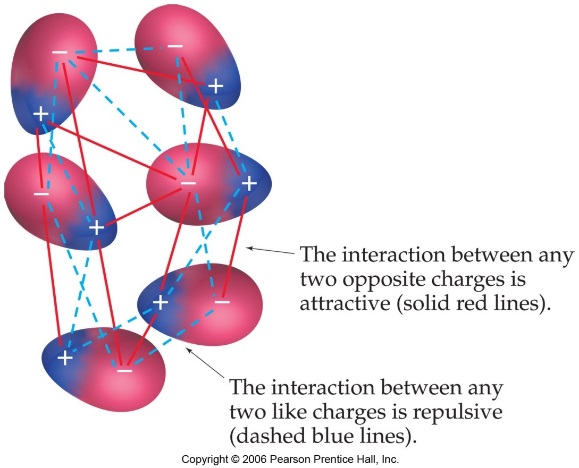 Which of the following molecules have dipole-dipole forces present?                                               NH3CH4BothHydrogen bonds - form when both molecules contain _____________ and either _____, _____, or ____.Are unusually ________ forcesExample:  (H2O)Water is ________.  The interaction occurs when the negatively charged oxygen on one water molecule is attracted to the ________ charged Hydrogen on a different water molecule.Which of the following compounds has hydrogen bonding present?H2SH2OBothProperties of Liquids1. Surface Tension__________________-Resistance of a liquid to increase in surface areaMeasure of the __________________ forcesLiquids with high intermolecular forces have _________ surface tensionsDescribe an example of Surface Tension: 2. Capillary ActionSpontaneous _______________ of a liquid in a narrow tubeCaused by _______________ and _________________ forces		cohesive forces-intermolecular forces _____________________ liquid moleculesadhesive forces- force between the liquid molecules and the ________________; occur   when the container is made of a _____________________ substanceExample of Capillary ActionWhen water is placed in a glass graduated cylinder, the meniscus is concave		____________________ forces > _____________________ forces (glass is __________)When mercury is placed in the same graduated cylinder, the meniscus is convex___________________ forces > __________________forces (mercury contains only dispersion forces-______________________)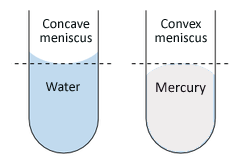 3. ViscosityA ______________________ to flowStrong intermolecular forces result in ________________ viscosityLarge molecules also have high viscosity due to _________________________ forcesAs temperature increases, viscosity ___________________________4. Vapor PressurePressure of vapor ____________________ the surface of a liquidCaused when the molecules on the surface break away and go into the ___________phaseIn order to break away, the molecules must possess a _____________ amount of kinetic energyHigh intermolecular forces result in _____________ vapor pressuresVolatile liquids are liquids that evaporate ____________ resulting in ________ vapor pressuresSubstances with weak intermolecular forces tend to be _________________As temperature increases, vapor pressure ___________ (more molecules possess the minimum ______________________ and the rate of evaporation increases)